Технологическая карта урока физкультуры 4 классДата проведения: Учитель: Шуклова Валентина ИвановнаРаздел программы: подвижные игры.Тема урока: Подвижные игры на развитие ловкости и интеллектуальных знаний. Тип урока: Образовательно – обучающий.Цель урока: создание устойчивой мотивации на освоение подвижных интеллектуальных игр на развитие ловкости.Задачи урока:1.Обучение комплексу упражнений для предупреждения плоскостопия.2. Развитие ловкости, быстроты мышления посредством подвижных игр и эстафет с использованием ИКТ.3. Воспитание дисциплинированности, чувства товарищества, взаимовыручки.Педагогические задачи:Оздоровительные: -укрепление здоровья.- развитие быстроты, прыгучести, ловкости, координация.- овладение шкалой движений.Образовательные:1.Повторить размыкание приставными шагами;2.повторить прыжки в длину с разбега; 3.равномерный бег для развития выносливости.Воспитательные:- воспитание дисциплинированности на уроке,- доброжелательного отношения к товарищам,- воспитание бережного отношения к школьному имуществу.Формирование УУД на данном уроке:Личностные: формирование положительного отношения к занятиям двигательной деятельностью для удовлетворения индивидуальных интересов и потребностей, достижения личностно значимых результатов в физическом совершенстве.Регулятивные: -умение оценивать правильность выполнения учебной задачи,  собственные возможности её решения; -владение основами самоконтроля, самооценки, принятия решений и осуществления осознанного выбора в учебной и познавательной деятельности.Познавательные: - владения знаниями об индивидуальных особенностях физического развития и физической подготовки в соответствии с возрастным нормативом;- владение знаниями об особенностях индивидуального здоровья и о функциональных возможностях организма, способах профилактики перенапряжения средствами физической культуры.Коммуникативные: -владение умением оценивать ситуацию и оперативно принимать решения, находить адекватные способы поведения и взаимодействия с партнерами во время игровой деятельности.Место проведения: коридор школы.Инвентарь:  гимнастические маты,  карточки с картинками, листки с примерами, шариковые ручки, ноутбуки.Задание №1 Покажи стрелками, мяч – игра.     Баскетбол                           Теннис                           Волейбол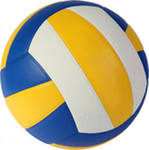 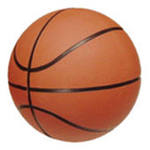 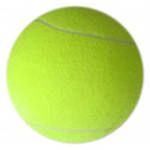 _____________________________________________________________________Задание №2 Соотнести спортивные игры (укажи стрелками) 1.  Баскетбол                                                                                                                                            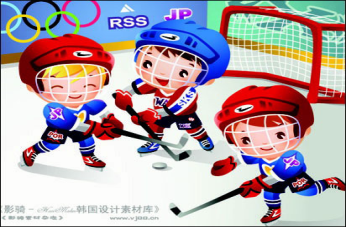   2. Хоккей                              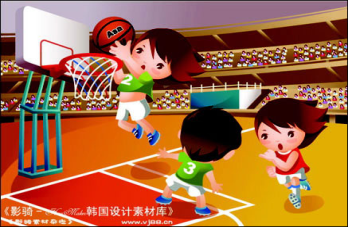                                                                                                            3. Волейбол               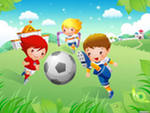 4.  Футбол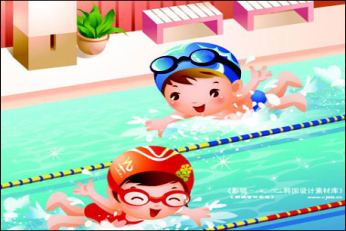 5. Плавание                                                                                                      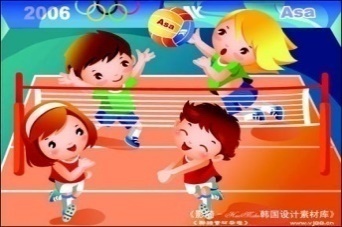 Задание №3 Соотнести спортивные игры (укажи стрелками)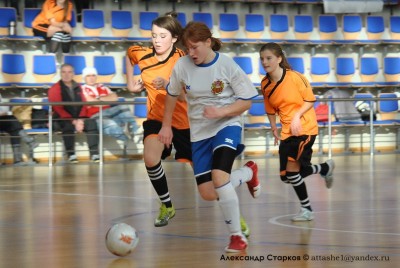 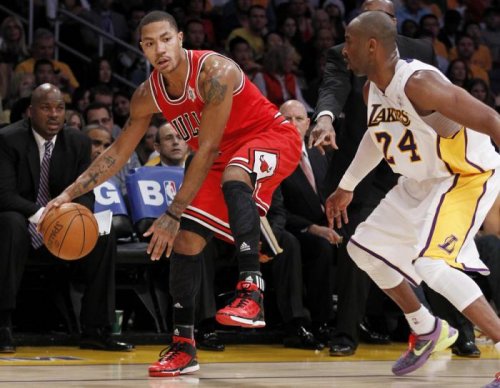 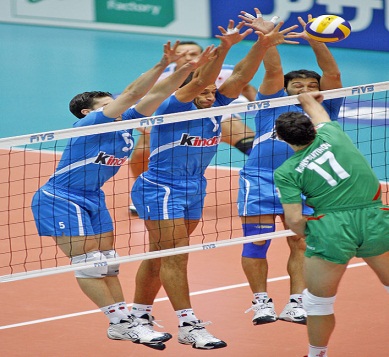       волейбол                          футбол                        баскетбол_______________________________________________________________________Задание №4 Соотнести виды спорта (указать стрелками).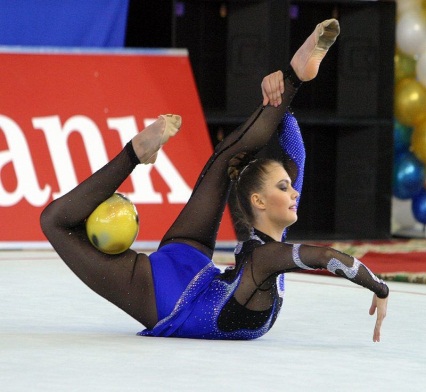 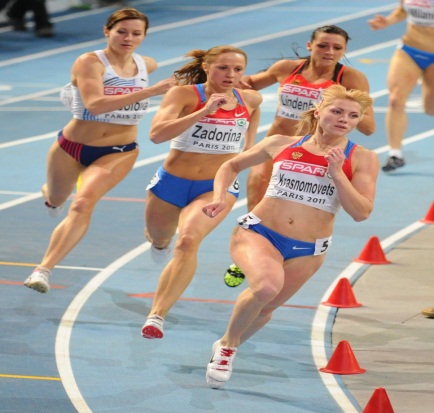 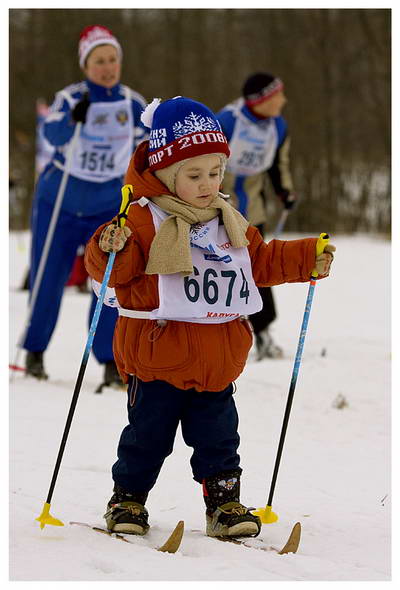        лыжный спорт            гимнастика                        лёгкая атлетика______________________________________________________________________Задание № 5 Что делают дети?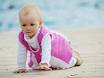 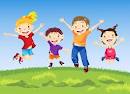 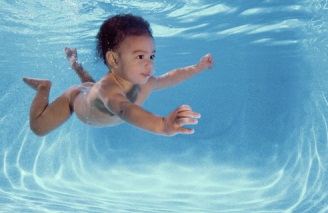 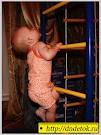             Прыгают            ползают                лазают                   плаваютЧто делают животные  на этих рисунках?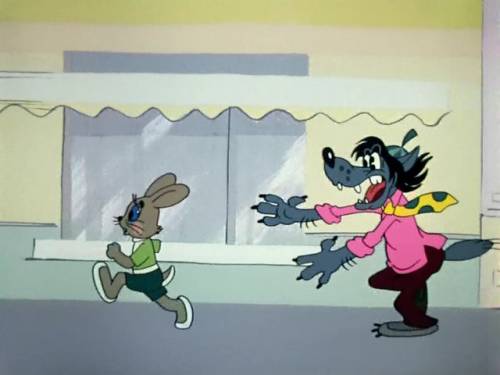 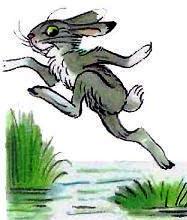 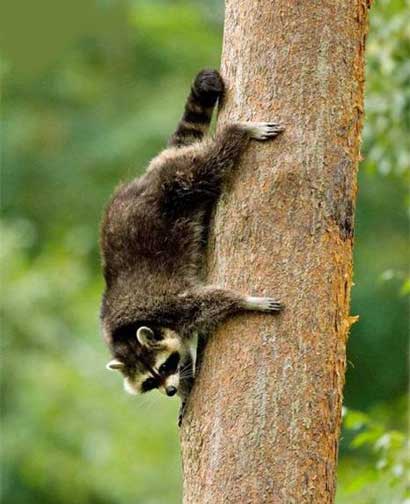 прыгает                                      лазает                                 бегаетЗадание № 6 Соотнести что делают спортсмены? (указать стрелками).   бегает                                 лазает                                    прыгает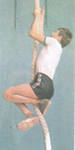 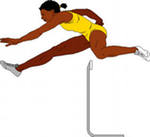 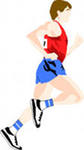 катается на лыжах                   ходит                       плавает                         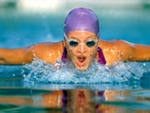 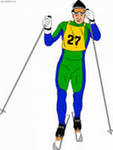 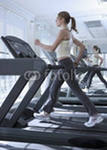 _____________________________________________________________Задание № 7 Что вам не потребуется для катания на лыжах? (вычеркни)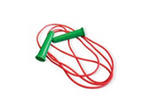 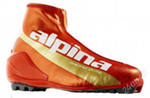 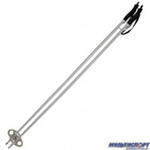 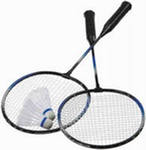 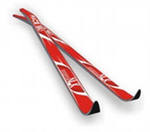 Задание № 8   Напиши в фигурах части тела человека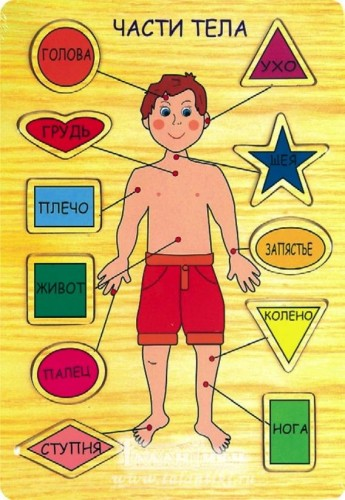 ___________________________________________________________________________________Задание № 9 Что делают дети, изображённые на рисунке (указать стрелками).                                                                     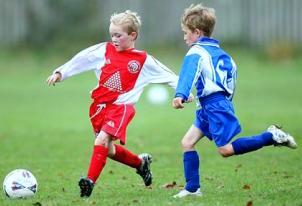 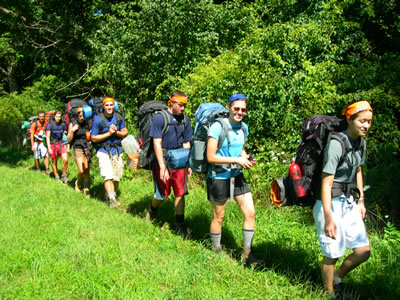 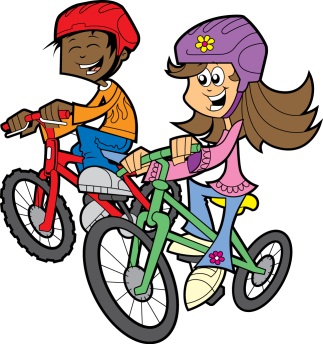            идут в поход                     катаются на велосипеде                играют в футболЗадание № 10  Посмотри и напиши спортивные принадлежности.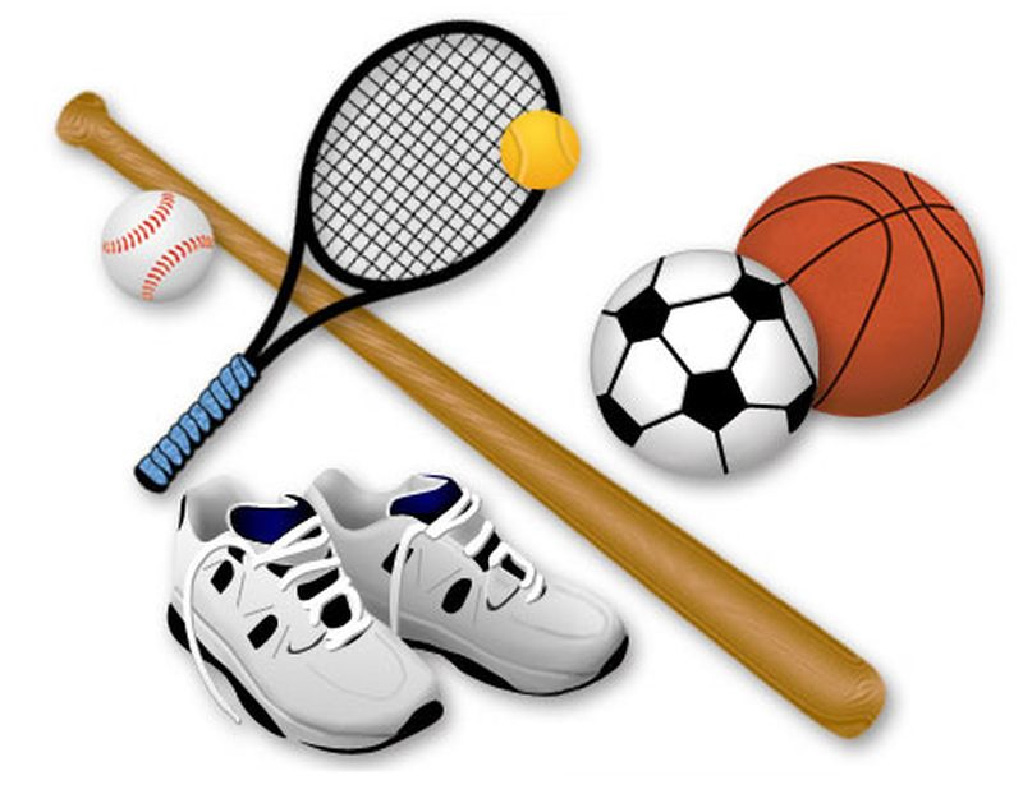 1_________________________________________2_________________________________________3_________________________________________4_________________________________________5_________________________________________6_________________________________________7______________________________________________________________________________________________________________Задание №9  Одежда для игр на свежем воздухе.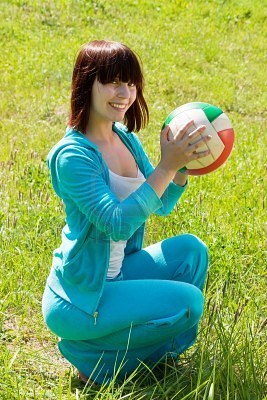 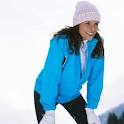                     Зимой                                                                летомВремяДеятельность учителяДеятельность обучающихсяЧастная задача этапаОжидаемый результат.Организационный этап урока.Подготовительная часть урокаПодготовительная часть урокаПодготовительная часть урокаПодготовительная часть урокаОжидаемый результат.Организационный этап урока.1 мин.Построение в шеренгу.Проверка готовности учащихся к уроку.Обратить внимание на внешний вид.Приветствие учителя. Сдача рапорта дежурного. Построение класса, выполнение строевых команд.Мотивация деятельности учащихся.Готовность к уроку.2 мин.Оповещение темы урока.Кто сможет правильно  сформулировать какая цель и задачи нашего урока?Знакомятся с темой урока. Принимают участие в беседе. Формулируют цель и задачи урока.Взаимодействуют с учителем во время беседы, во фронтальном режиме.Выраженная волевая направленность учащихся к восприятию материала.Отвечать чётко, не перебивая друг друга.Активность познавательной деятельности на последующих этапах, вариативность восприятия и осмысление нового материала.10 мин.Класс «Равняйсь!», «Смирно!», «Направо!», «В обход налево!», «Шагом!», «Марш!».Разновидности ходьбы:На носках, руки в замок (разогреваем запястье рук);На пятках, руки в замок за головой;На внешней стороны стопы, руки на пояс;На внутренней стороны стопы, руки на пояс.Бег по коридору в колонну по одному с заданиями:Бег ноги скрестно;Бег в обратным направлением по сигналу учителя;Бег с ускорением.Упражнение на восстановление дыхания.Перестроение из одной колонны в две по сигналу учителя.О.Р.У. без сопровождения музыки:1)И. п. основная стойка, руки на пояс. Вращение головой в права и влево.2) И. п. сидя на стульчике, правую ногу вперед. Поворот стопы внутрь с оттягиванием носка. 10 раз каждой ногой. Вернуться в и. п.3) И.п.- стоя на наружных сводах стоп, подняться на носки. Вернуться в и.п. 6-8 раз.4) И.п.- стоя носками внутрь, пятками наружу, подняться на носки. Вернуться в и.п. 10 раз.5) И.п.- стоя правая нога перед носком левой (след в след), подняться на носки. Вернуться в и.п. 8-10 раз.6) И.п. – стоя на носках, руки на пояс (стопы параллельно). Покачиваться в голеностопных суставах, поднимаясь на носки и опускаясь.8-10раз.7) И.п.- стоя на носках, повернуть пятки кнаружи. Вернуться в и.п. 8-10раз.8) Ходьба в полуприседе вокруг стульчика (30-40 сек).9) И.п.- стоя, поднять левую ногу- поворот стопы кнаружи, поворот стопы внутрь. 4-6 раз.Выполнение строевых команд. Выполняют ходьбу  и беговые упражнения данные учителем.Выполнять бег по периметру коридора с соблюдением техники безопасности и дистанцию 2 – 3 шага.Восстанавливают дыхание.Обучение комплексу упражнений для предупреждения плоскостопия.Убираю стульчики.Содействовать формированию правильной осанки.Подготовить организм детей к основной части урока.Разогрев мышц шейного отдела.Следить за правильностью осанки.Правильность выполнения движения.Соблюдение дистанции, техники безопасности, правильное выполнение. Правильное выполнение упражнений. 20 мин.8 мин.Перестроение в колонну по два.Эстафета на развитие координации.Эстафета «Вызов номеров».Математическая эстафета.Эстафета на проверку знаний по физической культуре.Игра «Гуси-лебеди».Перестроение из одной колоны в две «Можно!» По сигналу учителя первые игроки бегут до гимнастических палок и выполняют бег с высоким подниманием бедра. Пробегая, ученики добегают до матов, выполняют кувырок в перёд и бегом возвращаются в команду, передают эстафету и становятся в конец колонны. Выигрывает команда, которая выполнит задание правильно и быстрее всех.По сигналу (название любого номера) учителя учащийся выполняет бег до кегли и возвращается обратно. Выигрывает та команда, которая выполнит задание правильно и быстрее.По сигналу первые игроки бегут до учителя. Выполняют данный учителем пример верно,  игроки возвращается в команду, передают эстафету и становятся в конец колонны. Выигрывает команда, которая выполнит задание правильно и быстрее всех.По сигналу учителя направляющие выполняют бег с преиодалением препятствий до стола, где лежат карточки  с заданиями на проверку знаний по физической культуре. Выигрывает та команда, чья быстрей и правильней выполнит все задания.Учащийся произносит: «Гуси – гуси».«Гуси» - га, га, га.Учащийся: «Есть хотите?».«Гуси» - да, да, да.Учащийся: «Так летите как хотите, только крылья берегите! Серый волк под горой и зубами щёлк, щёлк, щёлк».Каждый пробует роль волка.Выполнение перестроения.Соблюдение правил игры и техники безопасности.Особое внимание надо обратить на воспитание у детей в этой игре решительности, смелости в преодолении препятствия, а также на то, чтобы волк выполнял  правило и не выходил из круга.Заключительная часть урока. Рефлексия.Заключительная часть урока. Рефлексия.Заключительная часть урока. Рефлексия.Заключительная часть урока. Рефлексия.Заключительная часть урока. Рефлексия.4 мин.Построение. 1. Подведение итогов урока. Предлагает определить уровень своих достижений.2. Оценки за урок3.Домашнее задание – повторить  комплекс  упражнений для предупреждения плоскостопия.  Оценивают уровень  собственного эмоционального состояния на уроке.Самостоятельно выбирают уровень для выполнения домашнего заданияПланируют свои действия в соответствии с самооценкойОтвечать коротко и четко. Правильно ответивший обучающийся получает жетон.Адекватно осуществлять самооценку. Назвать более активных обучающихся, указать на ошибки